路徑→學校首頁/行政單位/教務處/進入教務處網站/服務團隊/註冊組影音環球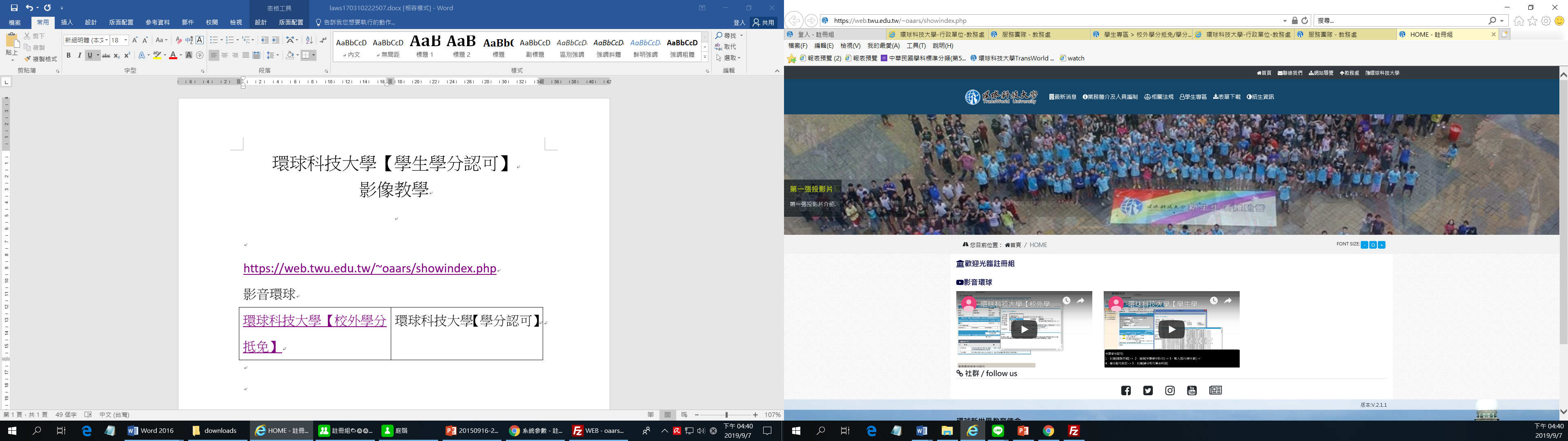 環球科技大學【校外學分抵免】環球科技大學【學分認可】